REQUERIMENTO PARA REGIME ESPECIAL DE MOVIMENTAÇÃO TEMPORÁRIA DURANTE ANO LETIVO DE 2021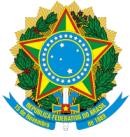 MINISTÉRIO DA EDUCAÇÃO UNIVERSIDADE FEDERAL RURAL DE PERNAMBUCOEu,	aluno(a) regularmente        matriculado(a)        no        Curso        de          		 	, período letivo 2021.     , CPF	, solicito a concessão do benefício do Regime Especial de Movimentação Temporária – REMT durante o período letivo de 2021.    , com base na Resolução Nº 199/2015 – CEPE. Considerando as disciplinas abaixo relacionadas para o curso na 	(Sede/Unidade Acadêmica).RELAÇÃO DAS DISCIPLINASOBS. Juntar a este requerimento o Histórico Original ou autenticado e documentos que justifiquem o pleito.E-mail:	Fone:  	 	,	de	de 2022.AssinaturaCÓDIGONOME DA DISCIPLINADEPARTAMENTODA DISCIPLINATURMATURNODisciplinas da Unidade de DestinoDisciplinas da Unidade de DestinoDisciplinas da Unidade de DestinoDisciplinas da Unidade de OrigemDisciplinas da Unidade de OrigemDisciplinas da Unidade de OrigemAno/semCódigoNomeCHCódigoNomeCHAssinatura (a) do(a) estudanteAssinatura/Carimbo do(a) Coordenador(a)Local/DataLocal/Data